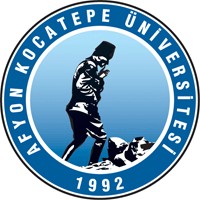 T.CAFYON KOCATEPE ÜNİVERSİTESİFen Edebiyat Fakültesi Dekanlığı (Öğrenci İşleri’ne)Ders Muafiyet DilekçesiFen Edebiyat Fakültesi ………………………………… Bölümü	no’luöğrencisiyim.Daha önce okuduğum ………………………………….. Üniversitesi ……………………………..………………………….. MYO veya FAK. ………………………………… bölümünde görmüş olduğum Ekli listede belirtilen derslerden muaf olmak istiyorum .Gereğinin yapılmasını arz ederim.Tarih :Adı Soyadı : İmza	:Eki : Tlf: